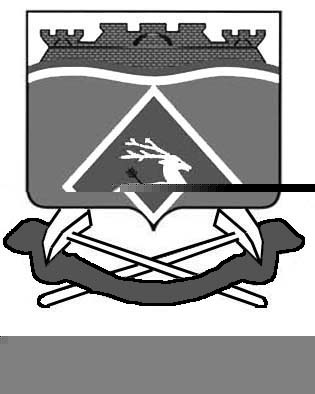 РОССИЙСКАЯ ФЕДЕРАЦИЯРОСТОВСКАЯ ОБЛАСТЬМУНИЦИПАЛЬНОЕ ОБРАЗОВАНИЕ «ГРУШЕВО-ДУБОВСКОЕ СЕЛЬСКОЕ ПОСЕЛЕНИЕ»АДМИНИСТРАЦИЯ  ГРУШЕВО-ДУБОВСКОГО СЕЛЬСКОГО ПОСЕЛЕНИЯ    ПОСТАНОВЛЕНИЕ16 марта 2022 года № 23х. Грушевка                  В соответствии с бюджетным законодательством Российской Федерации, во исполнении Постановления Администрации Грушево-Дубовского сельского поселения от 21.03.2018г. № 25 «Об утверждении Порядка разработки, реализации и оценки эффективности муниципальных программ Грушево-Дубовского сельского поселения»:ПОСТАНОВЛЯЮ:         1. Утвердить отчет о финансировании и освоении проводимых программных мероприятий по муниципальной программе «Благоустройство территории Грушево-Дубовского сельского поселения» согласно приложения №1 к настоящему постановлению.         2. Настоящее постановление вступает в силу с момента подписания и подлежит официальному опубликованию.         3. Контроль за выполнением постановления оставляю за собой.Глава Администрации  Грушево-Дубовского сельского поселения                                             Никулин И.В.Верно:Ведущий специалист                                                                 Калашникова Л.Н.Приложение № 1к Постановлению АдминистрацииГрушево-Дубовского сельского поселенияот 16 марта 2022 года № 23ОТЧЕТО ФИНАНСИРОВАНИИ И ОСВОЕНИИ ПРОВОДИМЫХ ПРОГРАММНЫХ МЕРОПРИЯТИЙ МУНИЦИПАЛЬНОЙ ПРОГРАММЫ ЗА 2021 ГОД«Благоустройство территории Грушево-Дубовского сельского поселения»по состоянию на «01» января 2022 годаСведения о достижении значений показателей (индикаторов)Сведенияо степени выполнения основных мероприятий муниципальной программыСведения  об использовании местного бюджета, областного бюджета, федерального бюджета и внебюджетных источников на реализацию муниципальной программы «Благоустройство территории Грушево-Дубовского сельского поселения»      за 2021 год    .Меры по реализации программы.В связи с необходимостью корректировки разделов программы, объемов финансирования программных мероприятий и в связи с изменением срока реализации программы в течение 2021 финансового года вносились изменения в муниципальную программу Грушево-Дубовского сельского поселения «Благоустройство территории Грушево-Дубовского сельского поселения», в соответствии с постановлениями Администрации Грушево-Дубовского сельского поселения:- от 18.03.2021 № 21 «О внесении изменений в постановление Администрации Грушево-Дубовского сельского поселения от 30.11.2018 № 119 «Об утверждении муниципальной программы Грушево-Дубовского сельского поселения «Благоустройство территории Грушево-Дубовского сельского поселения»;- от 24.08.2021 № 64/2 «О внесении изменений в постановление Администрации Грушево-Дубовского сельского поселения от 30.11.2018 № 119 «Об утверждении муниципальной программы Грушево-Дубовского сельского поселения «Благоустройство территории Грушево-Дубовского сельского поселения»;- от 23.11.2021 № 77 «О внесении изменений в постановление Администрации Грушево-Дубовского сельского поселения от 30.11.2018 № 119 «Об утверждении муниципальной программы Грушево-Дубовского сельского поселения «Благоустройство территории Грушево-Дубовского сельского поселения»;- от 27.12.2021 № 98 «О внесении изменений в постановление Администрации Грушево-Дубовского сельского поселения от 30.11.2018 № 119 «Об утверждении муниципальной программы Грушево-Дубовского сельского поселения «Благоустройство территории Грушево-Дубовского сельского поселения».Основной причиной необходимости таких изменений является корректировка объемов финансирования отдельных программных мероприятий.Оценка эффективности социально-экономических последствий от реализации муниципальной программы «Благоустройство территории Грушево-Дубовского сельского поселения»В 2021 году муниципальной программой Грушево-Дубовского городского поселения «Благоустройство территории Грушево-Дубовского сельского поселения» предусмотрена реализация 6 мероприятий на сумму 997,8 тыс. рублей, исполнение плановых назначений составляет 990,2 тыс. рублей или 99,2%.  Таким образом, социально-экономическая эффективность программы оценивается положительно.Ведущий специалист                                                                                                                                          Калашникова Л.Н.Об утверждении отчета о финансировании и освоении проводимых программных мероприятий муниципальной программы Грушево-Дубовского сельского поселения «Благоустройство территории Грушево-Дубовского сельского поселения» за 2021 год№ п/пПоказатель     
 (индикатор)    
 (наименование)Ед.измеренияЗначения показателей (индикаторов) 
муниципальной программы,     
подпрограммы муниципальной    
программыЗначения показателей (индикаторов) 
муниципальной программы,     
подпрограммы муниципальной    
программыЗначения показателей (индикаторов) 
муниципальной программы,     
подпрограммы муниципальной    
программыОбоснование отклонений  
 значений показателя    
 (индикатора) на конец   
 отчетного года       
(при наличии)№ п/пПоказатель     
 (индикатор)    
 (наименование)Ед.измерениягод,      
предшествующий отчетномуотчетный годотчетный годОбоснование отклонений  
 значений показателя    
 (индикатора) на конец   
 отчетного года       
(при наличии)№ п/пПоказатель     
 (индикатор)    
 (наименование)Ед.измерениягод,      
предшествующий отчетномупланфактОбоснование отклонений  
 значений показателя    
 (индикатора) на конец   
 отчетного года       
(при наличии)1234567Муниципальная программа «Благоустройство территории Грушево-Дубовского сельского поселения»Муниципальная программа «Благоустройство территории Грушево-Дубовского сельского поселения»Муниципальная программа «Благоустройство территории Грушево-Дубовского сельского поселения»Муниципальная программа «Благоустройство территории Грушево-Дубовского сельского поселения»Муниципальная программа «Благоустройство территории Грушево-Дубовского сельского поселения»Муниципальная программа «Благоустройство территории Грушево-Дубовского сельского поселения»Муниципальная программа «Благоустройство территории Грушево-Дубовского сельского поселения»1.Содержание зелёных насаждений  шт8014142Благоустройство мест захороненияга1,331,331,333.Отлов бродячих животныхшт000№ п/пНаименование основного мероприятия подпрограммы, мероприятия ведомственной целевой программыОтветственный исполнитель(ФИО)Плановый срокПлановый срокФактический срокФактический срокРезультатыРезультатыПроблемы, возникшие в ходе реализации мероприятия№ п/пНаименование основного мероприятия подпрограммы, мероприятия ведомственной целевой программыОтветственный исполнитель(ФИО)начала реализацииокончания реализацииначала реализацииокончания реализациизапланированные (тыс. руб.)достигнутые(тыс. руб.)Проблемы, возникшие в ходе реализации мероприятия12345678910Муниципальная программа «Благоустройство территории Грушево-Дубовского сельского поселения»Муниципальная программа «Благоустройство территории Грушево-Дубовского сельского поселения»Муниципальная программа «Благоустройство территории Грушево-Дубовского сельского поселения»Муниципальная программа «Благоустройство территории Грушево-Дубовского сельского поселения»Муниципальная программа «Благоустройство территории Грушево-Дубовского сельского поселения»Муниципальная программа «Благоустройство территории Грушево-Дубовского сельского поселения»Муниципальная программа «Благоустройство территории Грушево-Дубовского сельского поселения»Муниципальная программа «Благоустройство территории Грушево-Дубовского сельского поселения»Муниципальная программа «Благоустройство территории Грушево-Дубовского сельского поселения»Муниципальная программа «Благоустройство территории Грушево-Дубовского сельского поселения»Подпрограмма 1. «Основные направления благоустройства территории»Подпрограмма 1. «Основные направления благоустройства территории»Подпрограмма 1. «Основные направления благоустройства территории»Подпрограмма 1. «Основные направления благоустройства территории»Подпрограмма 1. «Основные направления благоустройства территории»Подпрограмма 1. «Основные направления благоустройства территории»Подпрограмма 1. «Основные направления благоустройства территории»Подпрограмма 1. «Основные направления благоустройства территории»Подпрограмма 1. «Основные направления благоустройства территории»Подпрограмма 1. «Основные направления благоустройства территории»1Основные мероприятия1.1Расходы на уличное (наружное) освещение территорииКасьянова В.М.01.01.202131.12.202101.01.202131.12.2021525,9525,91.2Мероприятия по озеленению территорииКасьянова В.М.01.01.202131.12.202101.01.202131.12.202152,051,81.3Мероприятия по содержанию мест захороненияКасьянова В.М.01.01.202131.12.202101.01.202131.12.2021150,0150,01.4Расходы на реализацию прочих мероприятий по благоустройству Касьянова В.М.01.01.202131.12.202101.01.202131.12.2021189,6189,6Подпрограмма 2. «Санитарное содержание  территории»Подпрограмма 2. «Санитарное содержание  территории»Подпрограмма 2. «Санитарное содержание  территории»Подпрограмма 2. «Санитарное содержание  территории»Подпрограмма 2. «Санитарное содержание  территории»Подпрограмма 2. «Санитарное содержание  территории»Подпрограмма 2. «Санитарное содержание  территории»Подпрограмма 2. «Санитарное содержание  территории»Подпрограмма 2. «Санитарное содержание  территории»Подпрограмма 2. «Санитарное содержание  территории»2.1Расходы на улучшение санитарно-эпидемиологической обстановки территорииКасьянова В.М.01.01.202131.12.202101.01.202131.12.202180,372,92.2Мероприятия  по отлову бродячих животных (собак)Касьянова В.М.01.01.202131.12.202101.01.202131.12.20210,00,0СтатусНаименование муниципальной программы, подпрограммы муниципальной программы,основного мероприятия, мероприятия ВЦПИсточники финансированияОбъем расходов, предусмотренных муниципальной программой 
(тыс. руб.)Фактические 
расходы (тыс. руб.)12345Муниципальная
программа      «Благоустройство территорииГрушево-Дубовского сельского поселения» всего                 997,8990,2Муниципальная
программа      «Благоустройство территорииГрушево-Дубовского сельского поселения» областной бюджет    0,00,0Муниципальная
программа      «Благоустройство территорииГрушево-Дубовского сельского поселения» бюджет района0,00,0Муниципальная
программа      «Благоустройство территорииГрушево-Дубовского сельского поселения» местный бюджет 997,8990,2Муниципальная
программа      «Благоустройство территорииГрушево-Дубовского сельского поселения» внебюджетные источники0,00,0Подпрограмма 1«Основные направления благоустройства территории»всего                 917,5917,3Подпрограмма 1«Основные направления благоустройства территории»областной бюджет    0,00,0Подпрограмма 1«Основные направления благоустройства территории»бюджет района0,00,0Подпрограмма 1«Основные направления благоустройства территории»местный бюджет 917,5917,3Подпрограмма 1«Основные направления благоустройства территории»внебюджетные источники0,00,0Основное мероприятие 1.1Расходы на уличное (наружное) освещение территориивсего                 525,9525,9Основное мероприятие 1.1Расходы на уличное (наружное) освещение территорииобластной бюджет    0,00,0Основное мероприятие 1.1Расходы на уличное (наружное) освещение территориибюджет района0,00,0Основное мероприятие 1.1Расходы на уличное (наружное) освещение территорииместный бюджет 525,9525,9Основное мероприятие 1.1Расходы на уличное (наружное) освещение территориивнебюджетные источники0,00,0Основное мероприятие 1.2Мероприятия по озеленению территориивсего                 52,051,8Основное мероприятие 1.2Мероприятия по озеленению территорииобластной бюджет    0,00,0Основное мероприятие 1.2Мероприятия по озеленению территориибюджет района0,00,0Основное мероприятие 1.2Мероприятия по озеленению территорииместный бюджет 52,051,8Основное мероприятие 1.2Мероприятия по озеленению территориивнебюджетные источники0,00,0Основное мероприятие 1.3Мероприятия по содержанию мест захоронениявсего                 150,0150,0Основное мероприятие 1.3Мероприятия по содержанию мест захороненияобластной бюджет    0,00,0Основное мероприятие 1.3Мероприятия по содержанию мест захоронениябюджет района0,00,0Основное мероприятие 1.3Мероприятия по содержанию мест захороненияместный бюджет 150,0150,0Основное мероприятие 1.3Мероприятия по содержанию мест захоронениявнебюджетные источники0,00,0Основное мероприятие 1.4 Расходы на реализацию прочих мероприятий по благоустройству всего                 189,6189,6Основное мероприятие 1.4 Расходы на реализацию прочих мероприятий по благоустройству областной бюджет    0,00,0Основное мероприятие 1.4 Расходы на реализацию прочих мероприятий по благоустройству бюджет района0,00,0Основное мероприятие 1.4 Расходы на реализацию прочих мероприятий по благоустройству местный бюджет 189,6189,6Основное мероприятие 1.4 Расходы на реализацию прочих мероприятий по благоустройству внебюджетные источники0,00,0Подпрограмма 2«Санитарное содержание  территории»всего                 80,372,9Подпрограмма 2«Санитарное содержание  территории»областной бюджет    0,00,0Подпрограмма 2«Санитарное содержание  территории»бюджет района0,00,0Подпрограмма 2«Санитарное содержание  территории»местный бюджет 80,372,9Подпрограмма 2«Санитарное содержание  территории»внебюджетные источники0,00,0Основное мероприятие 2.1 Расходы на улучшение санитарно-эпидемиологической обстановки территориивсего                 80,372,9Основное мероприятие 2.1 Расходы на улучшение санитарно-эпидемиологической обстановки территорииобластной бюджет    0,00,0Основное мероприятие 2.1 Расходы на улучшение санитарно-эпидемиологической обстановки территориибюджет района0,00,0Основное мероприятие 2.1 Расходы на улучшение санитарно-эпидемиологической обстановки территорииместный бюджет 80,372,9Основное мероприятие 2.1 Расходы на улучшение санитарно-эпидемиологической обстановки территориивнебюджетные источники0,00,0Основное мероприятие 2.2 Мероприятия  по отлову бродячих животных (собак)всего                 0,00,0Основное мероприятие 2.2 Мероприятия  по отлову бродячих животных (собак)областной бюджет    0,00,0Основное мероприятие 2.2 Мероприятия  по отлову бродячих животных (собак)бюджет района0,00,0Основное мероприятие 2.2 Мероприятия  по отлову бродячих животных (собак)местный бюджет 0,00,0Основное мероприятие 2.2 Мероприятия  по отлову бродячих животных (собак)внебюджетные источники0,00,0